14.5 End of World War II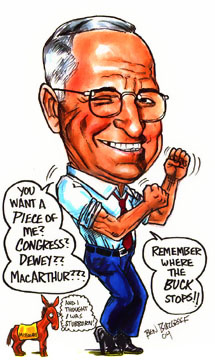 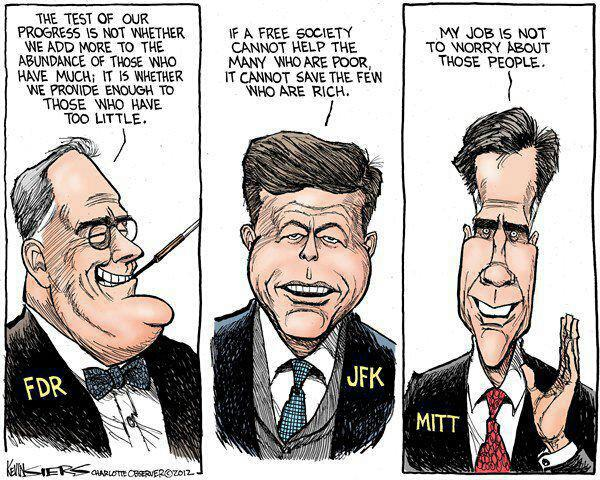 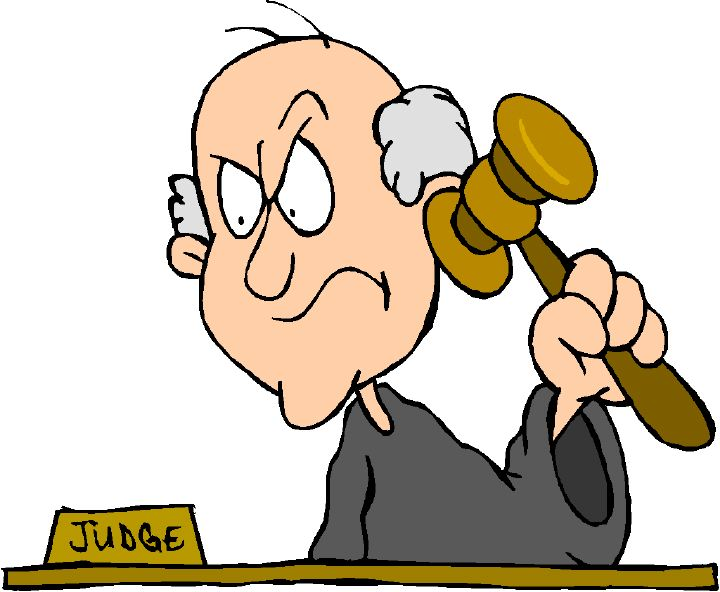 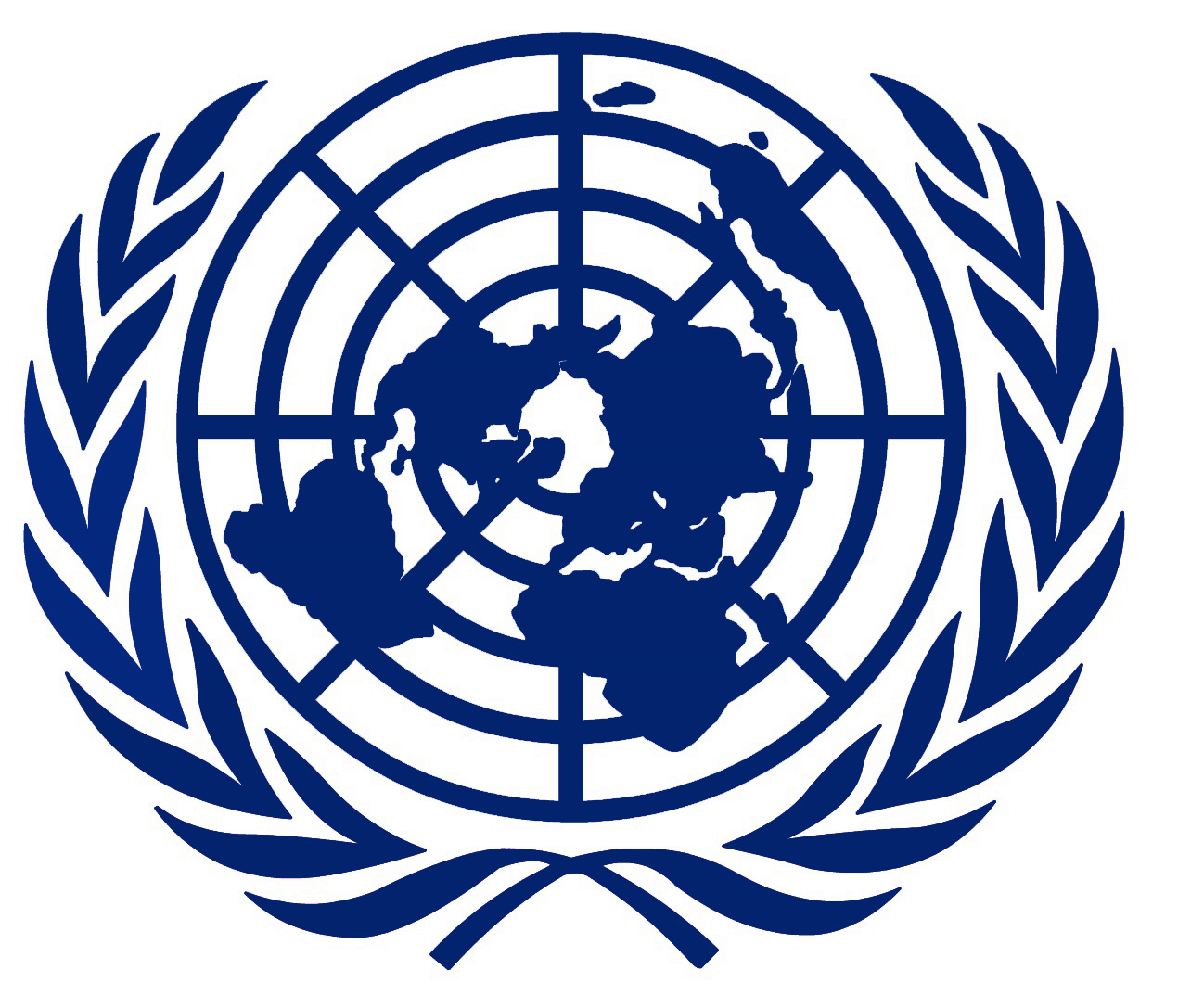 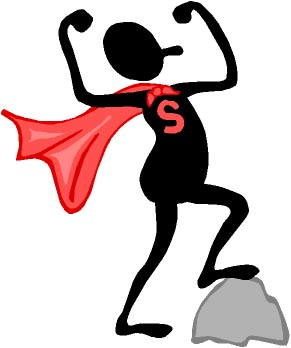 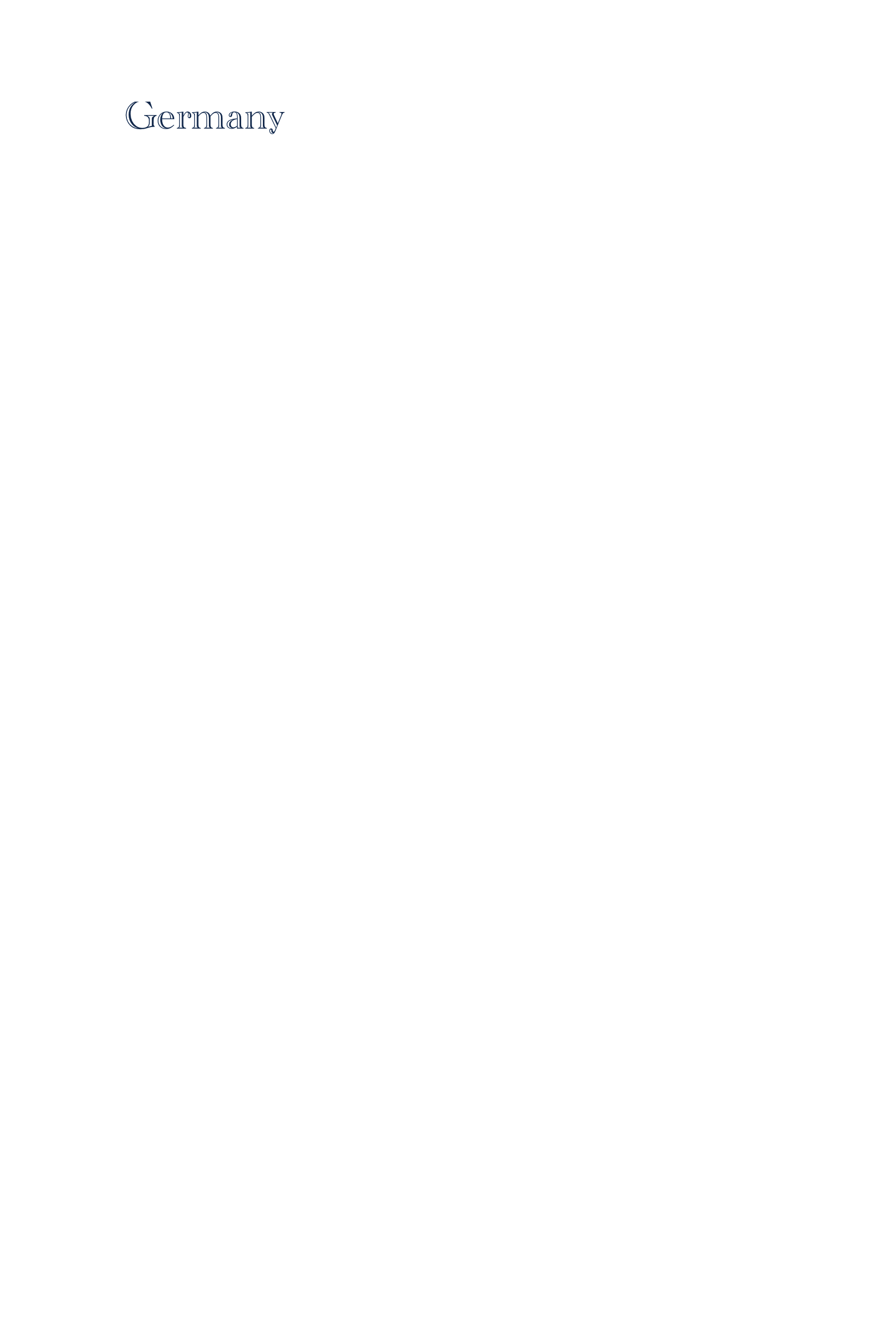 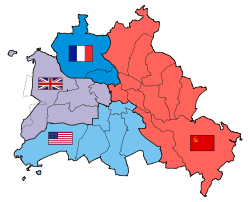 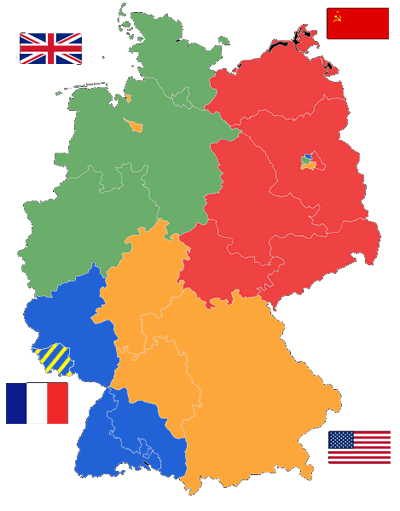 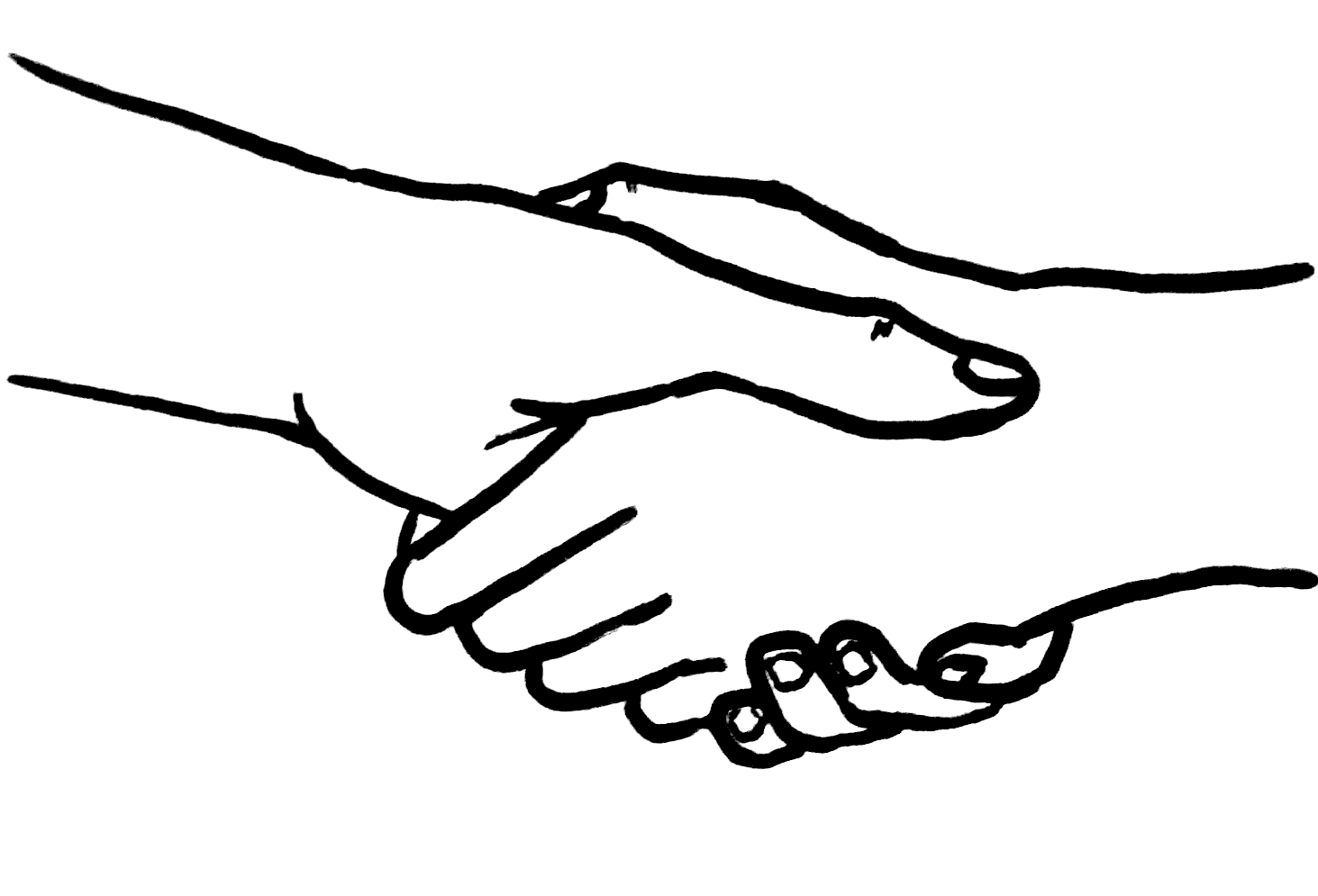 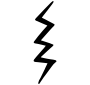 